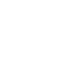 НОВООДЕСЬКА МІСЬКА РАДАМИКОЛАЇВСЬКОЇ ОБЛАСТІВИКОНАВЧИЙ КОМІТЕТР І Ш Е Н Н Я 17 січня 2024 року м. Нова Одеса                                                  №  9Про внесення змін до рішення виконавчого комітетуміської ради від 02 червня 2022 року № 112 Керуючись статтями  52, 59  Закону України  «Про  місцеве  самоврядування в Україні, відповідно  до постанови Кабінету Міністрів України від 26.03.2022 № 380 «Про збір, обробку та облік інформації про пошкоджене та знищене нерухоме майно внаслідок бойових дій, терористичних актів, диверсій, спричинених агресією російської федерації»,Порядку надання компенсації для  відновлення окремих категорій об’єктів нерухомого майна,пошкоджених  внаслідок бойових дій, терористичних актів, диверсій,спричинених збройною агресією російської федерації, з використанням електронної публічної послуги  «єВідновлення», затвердженого постановою Кабінету Міністрів України від 21  квітня 2023р .№381, на виконання доручення начальника Миколаївської обласної військової адміністрації від 12.05.2023№33-д, з метою забезпечення  прав громадян на отримання компенсацій за пошкоджене та знищене нерухоме  майно внаслідок бойових дій, терористичних актів, диверсій,спричинених  збройною агресією російської федерації проти України та в зв’язку з кадровими змінами, виконавчий комітет міської радиВИРІШИВ:Внести зміни до рішення виконавчого комітету міської ради від 02 червня 2022 року № 112 "Про  створення  комісії  з  розгляду питань щодо надання компенсації  за    пошкоджені об’єкти   нерухомого   майна    внаслідок  бойових дій, терористичних актів,  диверсій,  спричинених збройною   агресією   російської   федерації   проти України" виклавши та затвердивши склад комісії в новій редакції, що додається.Контроль за виконанням даного рішення покласти на заступника міського голови Журбу І.М.  Міський голова                                                                       Олександр ПОЛЯКОВДодаток до рішення виконавчого комітету                                                            Новоодеської міської ради   від 17 січня 2024 № 9 ЗАТВЕРДЖЕНОрішення виконавчого комітету  Новоодеської міської ради   від 17січня 2024 № 9СКЛАД комісії з розгляду питань щодо  надання компенсації за пошкоджені об’єкти нерухомого майна внаслідок  бойових дій, терористичних актів, диверсій, спричинених збройною агресією  російської федерації проти УкраїниНачальник відділу містобудування, архітектури,розвитку інфраструктури                                                     Вікторія ЮХИМЕНКОГолова комісії:Голова комісії:Журба Ігор Миколайович Заступник міського головиЗаступник голови комісії:Заступник голови комісії:Зла Світлана ЛеонідівнаЗаступник міського головиСекретар комісії:Секретар комісії:Юхименко Вікторія АнатоліївнаНачальник відділу містобудування, архітектури та розвитку інфраструктури Члени комісії:Члени комісії:Овчінніков Олександр СергійовичНачальник 21ДПРЧ 2 ДПРЗ ГУ ДСНС України у Миколаївській області (за узгодженням)Довгань Олексій ОлександровичНачальник юридичного відділу Котович Ганна ВолодимирівнаНачальник відділу «ЦНАП»Цвєтов Іван ОлександровичЗаступник начальника з превентивної діяльності ВП №6 Миколаївського РУП ГУ НП у Миколаївській області (за узгодженням)Гета Павло ПантелійовичНачальник відділу з питань земельних відносин та екологіїГузь Тетяна АнатоліївнаНачальник загального відділуГойман Юлія АнатоліївнаГоловний спеціаліст відділу з питань земельних відносин та екологіїЛитвиненко Юрій ІвановичГоловний спеціаліст відділу  з питань ЖКГ та ЦЗПолівко Сергій МихайловичГоловний спеціаліст відділу з питань ЖКГ та ЦЗЯркова Оксана МихайлівнаНачальник відділу бухгалтерського обліку та звітності